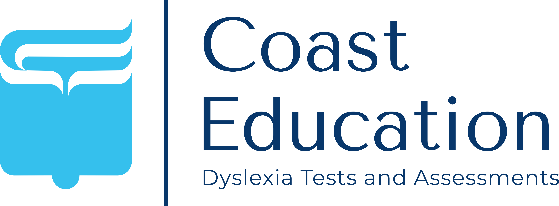 Key Stage 2 Checklist and Mini-ScreenerPlease complete this and send it back to: office@coast-education.co.uk or by photograph to 07521005842. If you have already booked a face-to-face n assessment, please bring this with you. A specialist assessor will give you appropriate specialist advice. This is a NO FEE service. 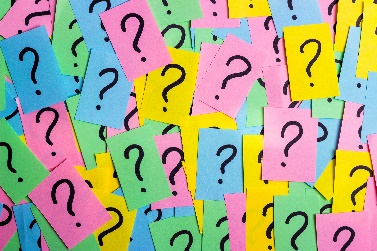 Quiz for your child. (This is optional but is  very helpful for the assessor). It is important that you use letter sounds (as in when a word is sounded out), not names (as in when you say the alphabet).Read the following to your child and let them answer. You are reading out ALL the words that are in BOLD.Praise your child for all  answers (respond with something like  ‘well done’ if correct  or ‘great try’ if incorrect). Only repeat the questions once, if necessary. Has your child had any screening assessments at school?_____________________Please add any other information you feel is relevant. (For example, any other diagnoses or reports). Would you like an ADHD screening checklist? _____________Would you like a dyspraxia screening checklist?___________Please provide your contact details so the assessor can give you feedback. Name:_________________________________________Telephone number (Optional)___________________________________________Email:______________________________________________________________Please note that this is a NO FEE service, but you  will receive feedback within four weeks. Thank you, Coast Education NameClassDOBAgeDateDifficultiesYesNoFamily history of similar difficulties May have walked early but did not crawlHistory of intermittent hearing problems or had to have grommetsDifficulty in getting dressed, doing up buttons, tying shoelaces. Slow to change for PE.Can be clumsy and show a lack of coordination (can find it hard to catch a ball/hold a pencil). Does not like team games. Slow to develop speech or speech is unclearFinds it hard to read and/or spell sight words (such as ‘friend, said, which, favourite,’)Problems finding the right word to describe thingsDifficulty in pronouncing long words (multi - syllabic) (for example, ‘elephant’, ‘flamingo’)Lack of awareness of rhyme (think of a word that rhymes with ‘house’)Lack of awareness of sounds in words (for example, ‘what is the last sound in ‘bird?’ What is the second sound in ‘flat?’ What is the third sound in ‘bench?’) Difficulty with naming letters (letter names, not sounds)Does not like writing and/or is slower than peersWhen writing, often leaves out punctuation, such as full stops and capital letters. Finds it hard to remember phonics (for example, forgets sounds that letters or letter groups represent, or can’t recall the letters that represent the sounds)Little interest in print/ avoidance of readingFinds it hard to read words with blends and multi-syllable words (trumpet, excited)Enjoys being read to, but can lose the thread of a storyDifficulty in following instructions (more than two or three at a time)Poor concentration, daydreams, or uses task avoidanceSeems to tire quickly when carrying out reading or writing based tasksPace of reading or writing seems slowSeems to find it hard to organize writingOther (describe)StrengthsYesNoGood receptive vocabulary (does your child understand words and their meanings?)ImaginativeEnjoys practical activities – construction toys, etc.Enjoys conversationEmpathetic to the needs/feelings of others Enjoys solving problems (practically or puzzles etc)Interested in finding things outGood comprehension of texts when read toPrefers drawing pictures than writingOther (describe)Question (READ OUT CLEARLY)Answer Write your child’s response belowThe first sound in the word hat is ‘h.’ What is the first sound in the word fish?f , the SOUND ‘f’ as in ‘fun.’What is the first sound in the word dog?dThe last sound in the word cap is ‘p.’ What is the last sound in the word pot?tThe third sound in the word ‘cape’ is ‘p.’ What is the third sound in the word ‘snake?’A (long ‘a’ sound)Say ‘hotdog.’ hotdogSay ‘hotdog’ without saying ‘hot’dogSay soldsoldSay sold without saying ‘s’oldSay bikebikeSay bike without saying ‘k’bySay elephantelephantSay flamingoflamingoSay instinctinstinctThe word bin has three sounds. b – i – n . what is the first sound in the word bin?bThe word bit  has three sounds b – i – t. What is the last sound in the words bit?tSay plateplateSay plate without saying ‘p.’lateSay ‘snap.’ Say snap without saying ‘n.’sapSpellings Read these out to your child. Repeat once if needed. Please copy the word your child wrote exactly into the last column, including any reversals.                                                                                                                                                 My child wrote: Spellings Read these out to your child. Repeat once if needed. Please copy the word your child wrote exactly into the last column, including any reversals.                                                                                                                                                 My child wrote: Spellings Read these out to your child. Repeat once if needed. Please copy the word your child wrote exactly into the last column, including any reversals.                                                                                                                                                 My child wrote: Write the word ‘two’ as in ‘I have two feet.’twoWrite the word ‘was’ as in ‘I was at the shop.’wasWrite the word ‘said’ as in ‘I said it was funny.’saidWrite the word ‘jumped’ as in ‘I jumped over the wall.’jumpedWrite the word ‘which’ as in ‘which sweet shall I have?’which Write the word ‘friend’ as in ‘My friend came to tea.’friendWrite the word ‘favourite’ as in ‘My favourite game is snakes and ladders.’favouriteWrite the word ‘address’ as in ‘My address is quite long.’address